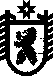 РЕСПУБЛИКА КАРЕЛИЯАДМИНИСТРАЦИЯ ДЕРЕВЯНСКОГО СЕЛЬСКОГО ПОСЕЛЕНИЯПОСТАНОВЛЕНИЕот «24» мая  2020 года						№ 64-ПОб утверждении Плана графика План-графикареализации мероприятий федерального проекта «Формирование комфортной городской среды»на территории Деревянского сельского поселения        Во исполнение  п.4 протокола Всероссийского селекторного совещания по вопросам реализации в субъектах Российской Федерации федерального проекта «Формированиекомфортной городской среды» национального проекта «Жилье и городская среда» от 15.04.2020 года № 260-ПРМ-МЕ, Администрация Деревянского сельского поселения постановляет:         1. Утвердить прилагаемый План-график реализации мероприятий федерального проекта «Формирование  комфортной городской среды» на территории Деревянского сельского поселения.        2. Настоящее постановление вступает в силу со дня его подписания и подлежит размещению на официальном сайте Деревянского сельского поселения в информационно-телекоммуникационной сети "Интернет".       3. Контроль за исполнением настоящего постановления оставляю за собой.Глава Деревянского сельского поселения		                                                                                                                                                        ______________ Сухарев В.А.	Утвержден постановлениемГлавы администрации Деревянского сельского поселения№ 64-П от 24 мая 2020 годаПлан-графикреализации мероприятий федерального проекта«Формирование комфортной городской среды» на территории Деревянского сельского поселения(согласно п.4 протокола Всероссийского селекторного совещания по вопросам реализации в субъектах Российской Федерации федерального проекта «Формированиекомфортной городской среды» национального проекта «Жилье и городскаясреда» под председательством Заместителя Министра строительства ижилищно-коммунальногохозяйства Российской Федерации М.Б. Егорова)№п/пНаименование мероприятияСрок исполнения1Определение территорий, подлежащих благоустройству в 2021 году. До 31 августа 2020 года2Заключение контрактов на выполнение работ по благоустройству территорий, подлежащих благоустройству в 2021  году.До 31 декабря 2020 года